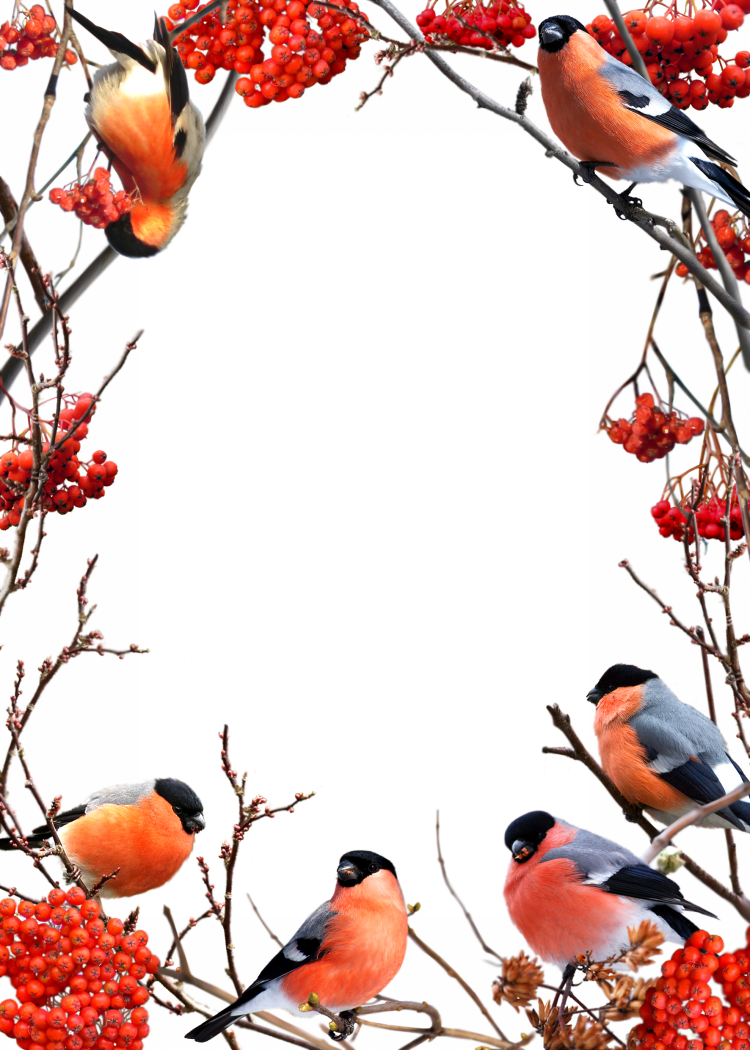 Проект«Зимующие птички»Тема проекта: «Зимующие птички» Проект подготовили:     учитель – логопед: Коротовских Н. С.Актуальность: Приобретённые в детстве умения видеть и слышать природу такой, какая она есть в действительности, вызывает у детей глубокий интерес к ней, расширяет их знания, способствует формированию характера и интересов. А птицы – это объект природы  наиболее доступный непосредственному восприятию детей.Тип проекта: информационно-практико-ориентированный. Участники проекта:  учитель – логопед,  дети , посещающие логопедический пунктПродолжительность: краткосрочный (3 недели) Цель проекта:  развитие  речи детей посредством изучения зимующих птиц, формирование знаний о зимующих птицах, их отличительных особенностях.Задачи проекта:  Образовательные:-  Уточнить и расширить представление о зимующих птицах, сформировать понятие - зимующие птицы; -  Уточнить и активизировать словарь по теме, формировать умения  анализировать, обобщать. Развивать интерес к процессу познания;- Совершенствовать употребление предлогов, умение употреблять Тв. п. сущ., согласовывать числ. с сущ. Развивающие: - Развивать зрительное внимание и восприятие, фонематический слух, память, моторику, логическое мышление, познавательную активность, коммуникативные навыки;- Формировать навыки сотрудничества, взаимопонимания, доброжелательности, ответственности.- Развить связную речь – умение составлять рассказы по картинам и рассказы -описанияВоспитательные:воспитывать умение самостоятельно договариваться между собой в совместных действиях;воспитывать любовь и бережное отношение к  пернатым друзьям.Ожидаемый результат:Расширение кругозора детей о зимующих птицах.Развитие у детей внимания, логического мышления, любознательности, познавательной активности, коммуникативных навыков.Обогащение словаря, качественное улучшение лексико-грамматической стороны речи.Этапы работыМетодическая работаI Этап (подготовительный)1. Подбор и анализ методической литературы и интернет- ресурсов по теме проекта. 2. Составление плана работы над проектом. 3. Подбор дидактических пособий и игр.
4. Подбор аудио – и видеоматериала;
5. Подбор художественной литературы по теме;
6. Подбор загадок по теме;
7. Разработка мероприятий;
8. Оформление папок – передвижек для родителей;
9. Обсуждение с родителями вопросов, связанных с проведением проекта.II. Этап (основной) Работа логопедаС детьмиЗанятие: «Зимняя сказка» - закрепление звуков [с], [з]. Беседы:
«Что ты знаешь о птицах?» «Какая птица как зимует»Показ презентаций:
«Зимушка - зима». Развитие лексико-грамматического строя речи:Дидактические игры: «Прилетели птицы».Цель: Развивать слуховое внимание, активизировать словарь по теме «Птицы».«В зимней столовой».Цель: Закрепить знания детей о зимующих птицах и их названия. Развивать умение подражать их повадкам.«Кто как голос подает»Цель: Закреплять умение детей звукоподражать птицам.«Летает, не летает»Цель: Развивать у детей слуховое внимание, воспитывать выдержку.«Подскажи словечко»Цель: Развивать у детей слуховое внимание, активизировать глагольный словарь по теме.«Закончи предложения»Цель: Развитие мышления, активизация словаря антонимов, формирование умения согласовывать существительные с местоимениями в роде и числе.«Где какая птица находится?»Цель: Формировать умение узнавать зимующих птиц и перелётных птиц, правильно их называть; развивать умение ориентироваться в пространстве, употребляя в речи понятия «вверху», «внизу», «слева», «справа», «между», «под», «над», «на».«Кого не стало?»Цель: Формировать умение образовывать существительные в родительном падеже; развитие памяти, зрительного восприятия. «Зимующие и перелетные птицы» Цель: Способствовать закреплению знаний детей о зимующих и перелетных птицах, упражнять в умении узнавать птиц по силуэту. «Скажи ласково» Цель: Закреплять умение детей классифицировать птиц по видам – перелетные, зимующие.Цель: Закрепить умение детей образовывать имена существительные и прилагательные с уменьшительно-ласкательными значениями.Развитие связной речи:«Придумывание продолжения к данному началу рассказа», «Приключение снегиря», - придумывание сказки. Рассматривание альбомов: «Зимующие птицы», «Зимняя кормушка»Загадывание загадок о зимних явлениях природы, о зимующих птицахРазучивание стихов по мнемосхеме. Дыхательная гимнастика:Изготовление дыхательного тренажера «Птички»,Комплекс дыхательных упражнений «Ворона», «Голубь», «Дятел», «Синичка».Пальчиковая гимнастика:«Голуби», «Птицы», «У кормушки»Подвижные игры со словами:«Воробушки», «Вороны». Работа с родителями:Папка передвижка: «Зимующие птицы». 3 этап – ЗаключительныйКонкурс «Загадка о птицах»Конкурс «Зимняя сказка»